      Katecheza                                01. 06           i        03. 06 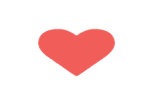      Dzień Dziecka 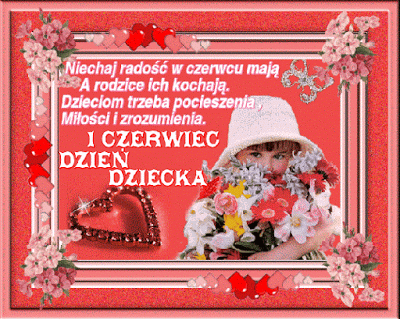 Kochane dzieci, życzę wam Bożego błogosławieństwa, dużo radości i wspaniałych przeżyć w dniu waszej pierwszej spowiedzi i Pierwszej Komunii Świętej.  Pamiętam o was w modlitwie 
i do szybkiego zobaczenia. s. TeresaTemat: Grzechy główne – utrwalenie wiadomości. Katechezę rozpoczniemy od modlitwy; Ojcze nasz, grzechy główne i v warunków sakramenty pokuty.Grzechy główne utrwalimy za pomocą 5 szablonów, które będą po prawej stronie otworzonego linku.  https://wordwall.net/pl/resource/2182906/religia/grzechy-g%c5%82%c3%b3wnePołącz w paryZnajdź paryTestKrzyżówkaRuletka - do którego warunku dobrej spowiedzi odnosi się wylosowana treść.Przebij balon dla wytrwałych. Katecheza Temat; Warunki dobrej spowiedzi – utrwalenie wiadomości. Otwórz linkhttps://wordwall.net/pl/resource/1592999/warunki-spowiedziZmieniaj kolejno szablony, znajdujące się po prawej stronie pod materiałami interaktywnymi. Inne szablony – kliknij, pokaż wszystko. 1. Połącz w pary2. Znajdź pary3. Test4. Ruletka – do którego warunku dobrej spowiedzi odnosi się wylosowana treść. 4. Anagram – przeciągnij odpowiednie litery, aby otrzymać właściwe hasło. 5. Przebij balon, najtrudniejszy sposób dla chętnych i wytrwałych. Trzeba przebić balon z odpowiednią treścią w przyczepce.Z racji Dnia Dziecka w tym tygodniu nie ma dodatkowej pracy pisemnej.Życzę miłej i owocnej pracy.Oceń, który szablon był dla ciebie najłatwiejszy, a który najtrudniejszy. Prześlij informację. 